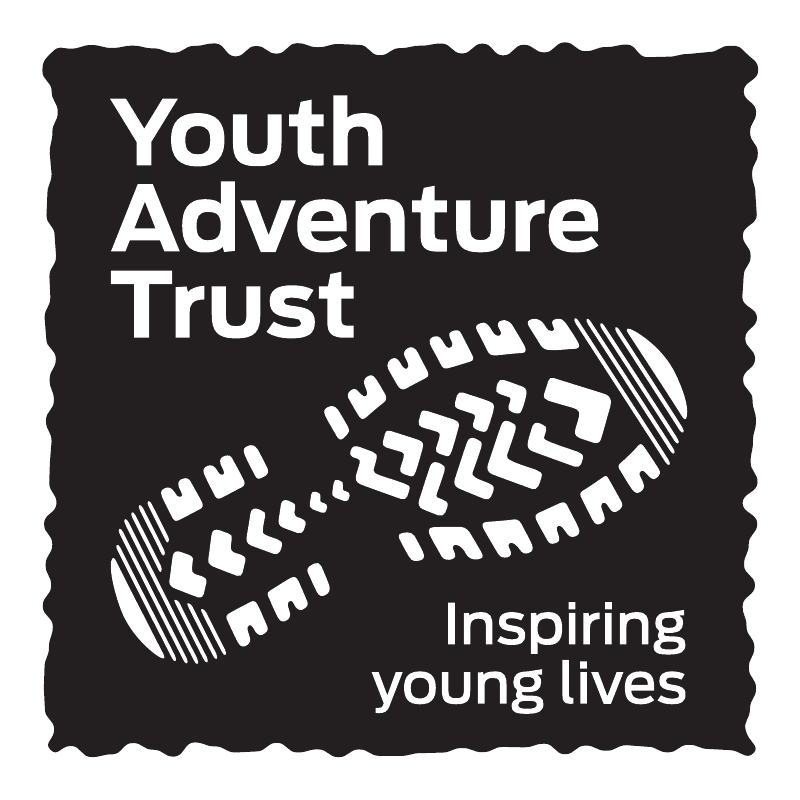 Volunteer Application Form – Programme VolunteerDo you have any previous experience of working with young people?Do you have any previous experience of outdoor activities?Please use this space to tell us about why you want to volunteer for the Youth Adventure Trust?Next of Kin/Emergency Contact Details:Details of any medical conditions that we should be aware of:Details of any dietary requirements / allergies:Criminal Records (Rehabilitation of Offenders Act 1974)If you have any unspent criminal convictions please include details below.  We also require a full (enhanced) criminal record check known as a Disclosure and Barring Service (DBS) check. If you would like to discuss any convictions you may have before applying please contact Jon Rich, Volunteer Manager.  A criminal conviction will not necessarily prevent you from becoming a volunteer. ReferencesPlease provide us with details of two people that we can contact to provide written references in support of your application to become a volunteer for the Youth Adventure Trust.  Your referees can not be family members, and should include one employment reference. All referees must be at least 18 years old.Reference 1:Reference 2:Where did you hear about volunteering opportunities with the Youth Adventure Trust? Video/Photograph Consent On occasions the Youth Adventure Trust would like to use photographs and video footage taken on the camps and events for newspaper articles, at publicity events, on our website and in our promotional literature and reports.Please sign below and agree to allow photographs/videos to be used by the Youth Adventure Trust for promotional purposes.Data ProtectionEvery couple of months we like to keep our volunteers and other supporters up to date with what is happening at the Youth Adventure Trust.  Please tick if you would like to be included on our e-newsletter circulation list: I would like to be kept up to date with what's happening at the Youth Adventure Trust and am happy to   receive the e-newsletter (I can unsubscribe at any time).Please return this form by post to Jon Rich, Volunteer Manager, Youth Adventure Trust SN5 6QR or by email to jon@youthadventuretrust.org.uk If you would like any further information on any aspect of this application form or the work of the Youth Adventure Trust, please contact Jon Rich on:- 07469 886523Privacy PolicyFor information about how we use your data, please see the Privacy Policy on our website www.youthadventuretrust.org.uk/privacy or request a hard copy by calling 01793 441446.First Name(s):Surname:Date of Birth:01/01/2010Sex:Address:Postcode:BB11 BBBPostcode:BB11 BBBPostcode:BB11 BBBPostcode:BB11 BBBTel (mobile):E-mail:Name: 	Relationship to you:Telephone Number: Address:Name:Address:Email Address:How do you know this person? Name:Address:Email Address:How do you know this person? Source:Additional Info:Signature:Date: